NÁŠSVĚTPříspěvková organizaceMoravskoslezského krajeOdběratel:Náš svět, příspěvková organizacePržno 239, 739 11 PržnoIČ:00847046www.centrumprzno.czVyřizuje:	xxxxxxxxxxxxxxxxxxxxxxxvedoucí služby DOZPMobil:	xxxxxxxxxxxxxxxxxxxxE-mail:	xxxxxxxxxxxxxxxxxxxxMobil:E-mail:Datum:	23.10.2019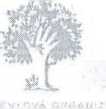 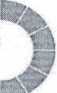 Dodavatel:Bc. Josef Hadrejch - majitel Kvalitex-bytový textil Pražská 226 397 01 Písek IČ: 70527229 DIČ: CZ8004301580 Tel.: 603 471 132 E-mail: odbyt@kvalitex.czxxxxxxxxxObjednávka 160 ks prostěradlaObjednávám 160 ks Jersey prostěradlo jednolůžko 120x200cm dle cenové nabídky uvedené na internetu lks/354,- Kč, a to v barvách 50 ks citrus, 50 ks světle béžové, 60 ks světle šedé. Celková částka je 56 640,- Kč, doprava zdarma.Prosím o akceptaci objednávky včetně ceny.Za odběratele:                    xxxxxxxxxxxxxxxxxxxxxxxxx—Ing. Jan ZvoníčekV Pržně dne 24. 10. 2019Za dodavatele:xxxxxxx obchodní oddělení Mobil: xxxxxxxxxxxxxx E-m a i I: xxxxxxxxxxxxxAkceptuji objednávku včetně ceny.V Písku dne 					xxxxxxxxxxxxxxxxxxx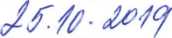 Přijatá objednávkaČíslo objednávky: 29544
Datum přijetí objednávky: 29.10.2019 06:35Číslo účtu: 3063125349/0800 Variabilní symbol: 29544Tel: xxxxxxxxxxxx  E-mail: xxxxxxxxxxxxxxxxxxxxObsah objednávkyCelkem: 46 810 Kč 9 830 Kč 56 640 KčCena celkem s DPH: 56 640 KčOdběratel:Odběratel:Adresa:Nás svět, příspěvková organizacePrzno 239739 11 PrznoKontaktyTelefon: xxxxxxxxxxxEmail: xxxxxxxxxxxxxxxxxxxxFiremní údajeNázev firmy: Nás svět, příspěvková organizaceKontaktní osoba: xxxxxxxxxxxxxxxxxxxIČ: 00847046Dodavatel: Josef HandrejchKontakt: xxxxxxxxxxxxxxxxxPražskáxxxxxxxxxxxxxxxxxxxxx39701 PísekEvidující úřad: MěÚ PísekIČ: 70527229DIČ: CZ8004301580Číslo účtu: 3063125349/0800xxxxxxxxxxxxxxxxxxTel: xxxxxxxxxxxxxxxxxcena/ks cena/kscelkemE-mail: xxxxxxxxxxxxxxxxxxbez DPH s DPH početDPH	s DPH3512101004 - Jersey prostěradlo jednolůžko 120x200cm citrus293 Kč354 Kč50 ks21%17 700 Kč3512101015 - Jersey prostěradlo jednolůžko 120x200cm světle béžové293 Kč354 Kč50 ks21%17 700 Kč3512101042 - Jersey prostěradlo jednolůžko 120x200cm světle šedé293 Kč354 Kč60 ks21%21240 KčZpůsob dopravy: Přepravní služba - Geis0 Kč21%0 KčZpůsob platby: Bankovním převodem - platba předem0 Kč21%0 Kč